                                    Prime Field over Elliptic Curve Cryptography for security				    S.Vasundhara.                                                Asst Professor of Mathematics                          G.Narayanamma Institute of Technology& Science(Women)                                                                Shaikpet HyderabadAbstract:Elliptical curve cryptography (ECC) is based on a public key cryptosystem based system that is an elliptic curve theory. Elliptic curve cryptography can be used to create smaller faster and more efficient cryptography keys. Elliptic-curve cryptography (ECC) is an approach to public-key cryptography based on the algebraic structure of elliptic curves over finite fields. ECC requires smaller keys compared to non-EC cryptography (based on plain Galois fields) to provide equivalent security. Elliptic curves are applicable for key agreement, digital signatures, pseudo-random generators and other tasks. Indirectly, they can be used for encryption by combining the key agreement with a symmetric encryption scheme. They are also used in several integer factorization algorithms based on elliptic curves that have applications in cryptography, such as Lenstra elliptic-curve factorization.Key words: Cryptography, Finite fields, Elliptic curvesIntroduction: Since a lot of sensitive data such as credit card numbers and social security numbers are transmitted over the Internet during transactions. Securing electronic transaction becomes a very important issue. An efficient way to protect and secure the information is by using cryptography which can be used to provide and assure confidentiality and integrity of the transactions (Mackenzie, et al. 1996).              The history of cryptography is long and interesting. It had a very considerable turning point when two researchers from Stanford, Whitfield Diffie and Martin Hellman, published the paper “New Directions in Cryptography” in 1976. They preface the new idea of public key cryptography in the paper.                     Public-key cryptography and symmetric-key cryptography are two main categories of cryptography. The Well-known public-key cryptography algorithms are RSA (Rivest, et al. 1978), El-Gamal and Elliptic Curve Cryptography. Presently, there are only three problems of public key cryptosystems that are considered to be both secure and effective (Certicom, 2001). Table 1.1 shows these mathematical problems and the cryptosystems that rely on such problems.                                        Table 1.1-Mathematical ProblemProviding an equivalent level of security with smaller key size is an advantage of ECC compared to RSA. It is very efficient to implement ECC.ECC obtains lower power consumption, and faster computation. It also gains small memory and bandwidth because of its key size length (Dormale, Bulens and Quisquater 2004), (Huang 2007). Such attributes are mainly fascinating in security applications in which calculative power and integrated circuit space are limited. Wireless devices and smart cards present a good example for the constrained devices with limited resources. Cryptography companies such as Certicom Corporation have already implemented ECC in their products for some commercial purposes which are RFID and Zigbee. This company has an agreement with NSA on a set of cryptographic algorithms called suite B. This suite uses Elliptic curves and works over the prime field.1. Elliptic Curves over Real NumbersFirst elliptic curves over real numbers are considered, because it is easier to get an insight of addition and multiplication over an elliptic curve when they are explained with more familiar real number curves.An interesting feature of elliptic curve theory is that an algebra can be created over an elliptic curve. Having two points on an elliptic curve and adding them together, a third point, which is also on the curve, is produced as the result. Importantly for cryptography, it is very difficult to say which two points were added. In fact the difficulty of this problem grows exponentially with the key length . The Weierstrass equation2 is defined asE : y2+a1xy+a3y = x3 +a2x2 +a4x+a6; where x and y are variables covering a plane. In future this is simply called an elliptic curve. Notice that x and y can be complex, real, integers or any kind of field elements . An elliptic curve ER : y2 = x3 +5x2 +4 over reals is presented in Figure 1. This curve will be later used for demonstrating elliptic curve algebra.To create an algebra over an elliptic curve, addition must be defined and an identity element must be found. The identity element O¥ is the point that added to any point on a curve produces the same point as the result:P+O= P:  When elliptic curves are discussed the identity element is usually called the point at infinity. That is because if elliptic curves over real numbers are considered, this point can be thought of as lying infinitely far up the y-axis . Equation  can also be presented in the following form:PP+(-P) = O:   An elliptic curve over real numbers may be defined as the set of points (x,y) which satisfy an elliptic curve equation of the form:y2 = x3 + ax + b, where x, y, a and b are real numbers.Each choice of the numbers a and b yields a different elliptic curve. For example, a = -4 and b = 0.67 gives the elliptic curve with equation y2 = x3 - 4x + 0.67; the graph of this curve is shown below:If x3 + ax + b contains no repeated factors, or equivalently if 4a3 + 27b2 is not 0, then the elliptic curve y2 = x3 + ax +b can be used to form a group. An elliptic curve group over real numbers consists of the points on the corresponding elliptic curve, together with a special point O called the point at infinity.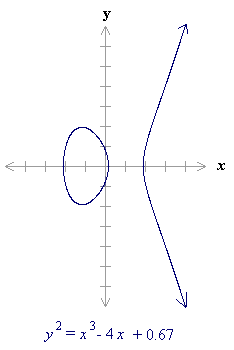 2.Elliptic Curve Groups over F2m: The number of points on E(F2m)() is denoted by #E(F2m). The Hasse Theorem states that:2m+1-22m#E(F2m) 2m+1+22m:3.Construction of finite field of order 28   table for GF(28):Construction of finite field of order 28 (GF(28)with the irreducible polynomial(x)=x8+x4+x2+x+1.Let a be a point in this polynomial then a8=a4+a3+a2+1.As α is a primitive element of GF(28),every element x of GF(28) may be expressed as a0+a1α+a2α2+a3α3+a4α4+a5α5+a6α6+a7α7 aiGF(28),0i.It is represented as 8-tuple (a0,a1,a2,a3,a4,a5,a6, a7).By this terminology we have α0=(1,0,0,0,0,0,0,0),α1=(0,1,0,0,0,0,0,0)α2=(0,0,1,0,0,0),α3=(0,0,0,1,0,0,0,0),α4=(0,0,0,0,1,0) α5=(0,0,0,0,0,10,0,) α6=(0,0,0,0,0,0,1,0),α7=(0,0,0,0,0,0,0,1)And α8=α 4+α3 +α2+1=(10,1,1,1,0,0,0,0),we get α9= α5+α4+α3+α=(0,1,0,1,1,1,0,0)The other powers of α are computed similarly with the following table.A finite field of order 24it is also a subfield of order 28	Table:Similarly the multiplication table for the GF(28) with the irreducible polynomialConsider the Elliptic curve E28(a,b)Y2+xy=x3+ax2+bLet a=1,b=1    4a3+27b20Hence E28(1,1) exists.Y2+xy=x3+g17x2+1  . . . . . .. . .  .(I) Put x=0 y2=1        Y=1i.e. (0,1) is a point on the curve (I)Y2+xy=x3+ax2+bY2=x3+ax2+b-xyY2=x3+x2+xy+1_________________Put x=a17Y2=a51+a34+a17y+1(00001010)+(01001110)+(a17y)+(00000000)=(01000101)+a17ya102+a17yy2=a102+ya_____________-a238y2=(a85+y)L.H.S=a238a34=a17R=a34a238a68=a85+a34            =a51x-1y2=x2+x+x-1)+ya238y2=(a34+a119)+y  =a170+yY2=a187+a17y__________________Y2=a187+a17y___________________y2+xy=x3+a51x2+1y2=x3+a51x2+xy+1y2=a51+a51a34+a17y+1  =a51(1+a34)+a17y+1 =a51.a136+a17y+1 =a204+a17ya34=x3+a51x2+a17x+1a34+1=x2(x+a51)+(a17x+1)(x+1)(x2+x+1)+a17x(a34x+1)Xy+y2=x3+Ax2+BXy+y2=x51+Ax34+BPut B=1a17y+y2=a51+Ax34+1=(00001010)+Aa34+1put A=a51  xy=(00001010)+a85+1(00001010)+(11010110)+(00000001)=(11011101)=a204a51+a153=a17y2+a17y+a204=0y2+(a51+a13)+a51a103=0(y+a5()(y+a153)=0Put x=a68X3+a51x2+1=a204+a51a136+1                    =a204+a187+1Y2+xy=0    y2+a68y=0Global public key elements:E28(a51,1) Elliptic curve with parameters P(a51,1),Q=28.Let G=point on the Elliptic curve whose order is large let (a17,a51)  y2+xy=x3+a51x2+1.P((xp,yp)  then R=2P,a=a51P=Q     xR=λ2+λ+a            YR=xP2+(λ+1)xR                 λ=a17+a51/a17=a17+a34xR=(a17+a34)2+(a17+a34)+a51     (a17+a34)(a17+a34+1)+a51      =a85(a85+1)+a51a170+a85+a51=a238.YR=a34+(a17+a34+1)a238   =a34+(a85+1)a238  =a34+a323+a238=a34+a68+a238=a34+a153=a18772P=(a238,a187).3P=P+2P  (a17,a51)+(a238,a187)P≠QXR=λ2 +λ+xP+xQ+aYR=λ(xP+xR)+xR+yP=a187+a51/a238+a17a85/a119	=a221xR=a442+a221+a17+a238+a51  =a187+221+a17+a238+a51a51+a51=0yR=a221(a17+0)+0+a17a238+a17=a1193P=(0,a119)4P=2P+2P =(a238,a187)+(a238,a187) =λ=xP+yP/xP=a238+a187/a238=a238+a204=a85XR=λ2+λ+a=a51  YR=xP2+(λ+1)xRa221+a136+a51=0i.e 4P=(a51,0)5P=4P+PPXR=λ2 +λ+xP+xQ+aYR=λ(xP+xR)+xR+yPXR=a306+a153+a51+a17+a51=a17+a17=0YR=a153(a51+0)+0+0=a1365P=(0,a136)6P=5P+P=(0,a136)+(a17+a51) =(∞,∞) The points on the curve are P=(a17,a51)2P=(a238,a187)3P=(0,a119)4P=(a51,0)5P=(0,a136)6P=(∞,∞)Points areP=(a17,a51)2P=(a238,a187)3P=(0,a119)4P=(a51,0)5P=(0,a136)6P=(∞,∞)Cryptosystem:Eq(a,b) elliptic curve with parameters a and q where q is a prime or an integer of the form 2mG point on elliptic curve whose order is large value n   let G=(a17,a51)     n=6User A key generation:   Select private nA    na<ni.e nA=2calculate public key PA=nAXG		       2(a17,a51)                                 =(a238,a187)User B key generation:Select private key nB nB<ni.e             nB=1calculate public key PB    i.e PB=nBXG=1(a17,a51)calculation of secret key by user A				K=nAXPB=2(a17,a51)			               =(a238,a187)Calculation of secret key by user B:			K=nBXPA			=1(a238,a187)			=(a238,a187)The two calculations in this produce the same result, because nAX PB=nAX(nBXG)=nBX(nAXG)=nBXPA    nAXPB=nBXPA.		E28(a34,a187) elliptic curve with parameters P(a34,a187) G is point on the elliptic curve whose order is very large Let (a34,a187) Y2+xy=x3+a51x2+1L.H.S=A374+A221          =a85	R.H.S= a102+a51+68+1           =a	85L.H.S=R.H.SP=QP(xP,yP) then R=2PXR=λ2+λ+aYR=xP2+(λ+1)λ=a187XR=a221YR=a342P=(a221,a34)3P=2P+P= a221,a34)+(a34,a187)PQ here XR=λ2+λ+xP+xQ+a ,    YR=λ(xP+xR)+xR+yPλ=a170		xR=0yR=13P=(0,1)4P=2P+2P(a221,a34)+(a221,a34)λ=a187xR=a221yR=a2384P=(a221,a238)5P=4P+P=(a221,a238)+(a34,a187)λ=a187xR=a34yR=a1535P=(a34,a153)6P=2(3P)=3P+3P=(0,1)+(0,1)λ=xR=∞yR=∞Similarly another cryptosystem is given with the following points on the curveY2+xy=x3+ax2+ba=a51P=(a34,a187)2P=(a221,a34)3P=(0,1)4P=(a221,a238)5P=(a34,a153)6P=(∞,∞)Cryptosystem:Let n=6G=(a34,a187)User A key generation: select private key nA nA<ni.e nA=4calculate public key PA=nAXG=4(a34,a187)			=(a221,a238)User B key generation:Select private key nB  nB<nnB<ni.e nB=5calculate public key PBi.e PB=nBXG=5(a34,a187)=(a34,a153)calculate of secret key by user A:k=nAXPB=4(a34,a187)		=(a221,a34)Calculation of secret key by user B:	K=nBXPA=5(a221,a238)		=(a221,a34)			The two calculations in this produce the same result, because nAX PB=nAX(nBXG)=nBX(nAXG)=nBXPA    nAXPB=nBXPA.	In this paper, an introduction of ECC operations over binary field, prime field and their mathematical operations is explained. With clear examples, how the field operation level work over both fields (Binary, Prime) are shown. Then, higher level operations (ECC operations) are discussed. The process of adding point to another point and point doubling in order to produce a new point is explained .We explained the construction of finite field of order2 8  .This paper gives the cryptosystem over the binary field of order 28References: 1. Certicom, "standards for Efficient Cryptography,SEC 1:Elliptic curve2. Cole, Eric, Jason Fossen, Stephen Northcutt, Hal Pomeranz. SANS Security Essentials with CISSP  CBK, Version 2.1.USA: SANS Press, 2003.3.J.Edge,an introduction to  elliptic curve ,cryptography, http://Iwn.net/Articles/174127/.2006.4.N.Koblitz,A course in Number theory and cryptography,2nd ed.,brookes/Cole,1997.5.J.H.Silverman,The Arithmetic of Elliptic curves, Springer –Verlag,1986.6.RSA” Wikipedia.wikipedia,n.d.web.09 feb 2011.Stalings,William. Cryptography and network security.fourth,pearson,2009.print.7.Alfredj Menezes, paul c,vanoorschot and scott A.vanstone,guide to Elliptic curve Cryptography ,1996.8.N.Koblitz.CM-curves with good cryptographic properties. In Advances in Cryptology: Crypto 91’ volume 576 of  in computer science, pages 279-287,springer-verlag,1992. Notes9.The Thesis of  on 2-Spreads in PG(5,3) by K. Hanumanthu  under the super vision of      Prof.K.Satyanarayana.Mathematical problemDetailCryptosystem1Integer Factorization problem(IFP)Given an integer n find its prime factorizationRSA2Discrete Logarithm problem(DLS)Given integer g and h find x’ such that =gxmod nDiffie-Hellman(DH)3Elliptic curve discrete logarithmic problem(ECDLP)Given points P and Q on the curve find ‘x’ such that Q=xPDiffie-Hellman(DH)There are finitely many points on a curve over F2m . Elements of the field F2m are m-bit strings. The rules for arithmetic in F2m can be defined by either polynomial representation or by optimal normal basis representation. Since F2m operates on bit strings, computers can perform arithmetic in this field very efficiently. 

An elliptic curve with the underlying field F2m is formed by choosing the elements a and b within F2m (the only condition is that b is not 0). As a result of the field F2m having a characteristic 2, the elliptic curve equation is slightly adjusted for binary representation: 
y2 + xy = x3 + ax2 + b 
The elliptic curve includes all points (x,y) which satisfy the elliptic curve equation over F2m (where x and y are elements of F2m ). An elliptic curve group over F2m consists of the points on the corresponding elliptic curve, together with a point at infinity, O. There are finitely many points on such an elliptic curve. iai42101011018501101011128101000011711100110121410011111iai42101011018501101011128101000011711100110121410011111010000000431110111086100011011291110100017211011110215111101111010000004401110111871111111013001110100173011011112161100001120010000045100000118801111111131001110101741000111121711011001300010000461111100189100001111320001110117511111111218110101004000010004711000100901111101113310110110176110001112190110101050000010048011000109111000101134010110111771101101122000110101600000010490011000192110110101351001010117811010101221101000107000000015010100000930110110113611110010179110100102220101000181011100051010100009410001110137011110011800110100122310010000901011100520010100095010001111381000010018110001100224010010001000101110530001010096100110111390100001018201000110225001001001100010111540000101097111101011400010000118300100011226000100101210110011550000010198110000101411010100018410101001227000010011311100001561011101099011000011420101010018511101100228101111001411001000570101110110010001000143001010101860111011022901011110150110010058100101101010100010014400010101187001110112300010111116001100105901001011102001000101451011001018810100101231101011111700011001601001110110300010001146101100118911101010232111011111810110100611111011010410110000147100101001900111010123311001111190101101062011110111050101100014801001010191100000102341101111120001011016310000101106001011001490010010119201000001235110101112110101110641111101010700010110150101010101931001100023611010011220101011165011111011080000101115101010101194010011002371101000123100100116610000110109101111011521001001019500100110238110100002411110001670100001111011100110153010010011960001001123901101000251100000068100110011110111001115410011100197101100012400011010026011000006911110100112100000011550100111019811100000241000110102700110000700111101011311111000156001001111990111000024200001101280001100071001111011140111110015710101011200001110002431011111029000011007210100110115001111101581110110120100011100244010111113000000110730101001111600011111159110011102020000111024510010111310000001174100100011171011011116001100111203000001112461111001132101110017511110000118111000111611000101120410111011247110000013311100100760111100011911001001162111111012051110010124811011000340111001077001111001201101110016311000110206110010102490110110035001110017800011110121011011101640110001120701100101250001101103610100100790000111112200110111165100010012081000101025100011011370101001080101111111231010001116611111100209010001012521011010138001010018111100111124111010011670111111021010011010253111000103910101100821100101112511001100168001111112110100110125401110001400101011083110111011260110011016910100111212100111102551000000041001010118411010110127001100111701110101121301001111Iai0000000001710011000340100111051000010106810011001851101011010201000100119100100111360100111115310010010170110101111871101110020411011101221010001012380000101125500000001